Forest School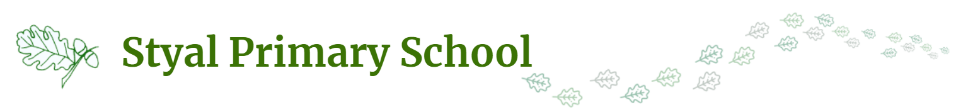 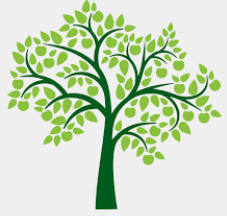 Progression of SkillsEYFSKS1KS2Exploring and SafetyIntroduction to rules and boundaries (legs covered, no picking / no licking, tree climbing 1:1 adult to child)Can say where boundaries arePromote free explorationTravel safely on rough groundCarry sticks and tools safelyWork in team to co-operateOrienteering with OS mapAble to tell new children and remind others of safety rules and procedures if neededShelter BuildingIntroduction of basic shelter building with supportMini den building (debris shelter) for small animalsConstruction of tripod structuresErect lean-to shelterDesign and build varying size sheltersBuild shelter with levers, pulleys, flaps that open for windowsEvaluate shelters – sturdiness, durability, weather-proofingGeography skills and NavigatingPromote free explorationCompass directions – N, S, E, WDirectional language – near, far, left, rightDescribe routes on a mapDevise simple map and basic symbols on a keyNavigate simple orienteering courseRecognise symbols and features on a map8-point compass4 figure grid reference (6 figure for UKS2)Understand relationship between pace and distanceUsing ToolsTools only used when children physically, mentally and socially ready to do so. Children’s ability to use tools will develop at different ages.Introduction to tools (tools counted out and back in, cannot help themselves to tools)Digging equipment (trowels, forks, spades, peelers for whittling, hammers)Extend to:Independent cutting of stringKnow how to store and look after toolsUse of bow saw 1:2 (with designated area and protective glove)Extend to:Pruning saw 1:2 ratio (with designated area and protective glove)Bill hook (with designated area and protective glove)Secateurs (1:1 basis, designated area and protective glove)Hand drillCraft knivesKnots and ConstructionTying shoe laces (granny knot)Introduction to knotsOverhand knotHalf hitch-knotLashing and frapping techniques to make framesExtend to include:Cow hitchClove hitch knotSelecting correct knot for jobFire Fire safety (know not to enter fire square, know need large container of water to put out fire, go around base camp area even if no fire lit, know camp fire should be extinguished properly)Observe and talk about fire lighting procedureBegin by selecting fuelExperience using fire strikers to spark a flameLight piece of cotton woolFire safety and fire triangleToast marshmallowsMake and tend a fire safelySelect correct fuelToast / heat simple foods over fireExtinguish fire safely and correctly